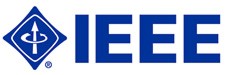 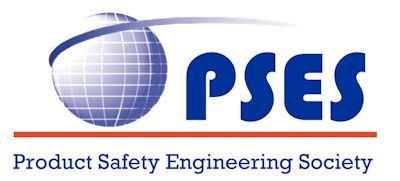 IEEE Product Safety Engineering SocietyBoard of Directors MeetingDate:   February 21, 2016   -  Board of Directors Meeting ReportCommittee Members: Mark Maynard,  Kevin Ravo,  Dan Arnold,  Daniece Carpenter,  Mike Nicholls,  Stefan Mozar,  Luiz Araujo, Mariel Acosta Geraldino,  Silvia Diaz Monnier,  Jack Burns,  Steli Loznen,  Thomas Lanzisero,  Bansi Patel,  Grant Schmidbauer, John Allen,  Harry Jones,  Ken Kapur17 / 9 ParticipantsMark Maynard,  Kevin Ravo,  Dan Arnold,  Daniece Carpenter,   Mariel Acosta Geraldino,  Silvia Diaz Monnier,   Thomas Lanzisero,  John Allen,  Harry Jones,  Next Meeting:   (Please refer to the Meeting Schedules page for a full list of scheduled meetings)Teleconference:   2 PM Central USMarch 1   April 5  May 3 - No meeting  Face to Face:    May 14-15, 2016 – Anaheim, CA (with ISPCE)  Meeting called to order at 10:08 AM CST (US)Meeting adjourned at  12:33  PM CST (US)Meeting ReportWelcome / Housekeeping and Secretary’s ReportGeneralWelcome to the meetingApproval of agenda motion proposed and secondedAgenda acceptedSecretary’s ReportApproval of previous Meeting reportMeeting Report circulatedReport to be reviewed for acceptance at the next meeting Past President’s ReportNominations Committee Nominations CommitteeCommittee has been formedPlans to publish the nomination solicitation in the newsletter, on the website, and to a special mailing to Society members  Planning active solicitation at the ISPCEEach Board member is challenged to bring one nominationConstitution and By-Laws revision – feedback received from IEEECoordinate with the operational plan and strategic planWill have preliminary information in the next monthConstitution/By-Laws revisionElya had submitted it to the IEEE committee and received a number of commentsComments noted that there was a lot of duplication and inconstancy between the Constitution and By-LawsKevin completed a clean-up to keep the Constitution at a very high level, and the By-Laws with a little more details.  IEEE Committee recommended that these documents should be at a very high level without too much details.   Propose to point to the dashboard and strategic plan, and position descriptions as documents maintained at the Society level and not the IEEE review levelIEEE is recommending that all Societies change from a Board of Directors to a Board of Governors Motion made and seconded to change from Board of Directors to Board of Governorswill begin to use the new name when the Board approves the new constitution and By-laws approved unanimouslyKevin will circulate the Constitution and By-Laws in the tracked changes format.  All to review and be ready to discuss at May F2F meetingPast President Report -       President’s DiscussionReports from VPsUpdated Dashboard – contact information, volunteer positions, and Action items need to be updatedAction items updatedVolunteer positionsReview and comment or update as neededDashboard -   __Volunteer Positions openPotential volunteers are listed in the BOD Reference in the DashboardEncourage all to send new potential volunteer contact information to PresidentRecently attended TAB meeting in San DiegoStefan has been working hard on getting participants for various societies to help with TransactionTreasurer’s ReportWill not be attending the Treasurer’s workshop this yearISPCE budgetworking with treasurer for Symposiumresolved some questions, and numbers support a good resultQuestion on comps for the Symposium – discussion needs to start in the Symposium meeting Reviewed the Treasurer’s reportNote that the non-North American Board members need to have their travel expense pre-approved by the Treasurer and PresidentThe expense report must be used for all expensesReviewed New initiative proposal For use for key items for a new initiative or special projectTreasurer report : Vice President ReportsTechnical ActivitiesExemplar GlobalElya has been contracted by iNARTE to work on enhancements for both the EMC and Product Safety programsACTION ITEM – all Board members to contribute one or two names who would be suitable as a paid exam question reviewer.Technical Activities Report -   no report      CommunicationsQuestions from written reportNewsletterTransition to the new editor is in processLooking for content for the newsletter WebsiteNeed photos from new Directors for inclusion on the websiteMurlin Marks is the new Chapter coordinator and has been working hard to update Chapter information on the websiteSome Chapters have requested to have one page Chapter page on the PSES Reviewed the items on the report Ordered some translated Brochures including KoreanCommunications Report -    ConferencesISPCE 2016Finalizing keynote speakersReviewed conference report Conference committee to meet first of MarchACTION item – Mark to confer with Stefan on status of 2017 symposium and conference in BostonConferences Report -          Member ServicesProposal to obtain PSES logo merchandise for ChaptersWe have no documented process to supply merchandise to the chaptersPropose to use the New Initiative Proposal form NewsletterDiscussed the date for articles to be submitted for the newsletterNewsletter is in transition for editor, so dates are in flux.  Try to publish the newsletter by the end of the quarterAwards – Chapter of the year submittals reviewed; Grant volunteered to be on the Awards committee.  Mariel will contact Juha, a previous Chapter AngelsPropose to put together a program description, with responsibility descriptionChapter websitesPropose to build new websites for each chapter for consistencyMember Services Report -       Liaison ReportNo reportsOld BusinessNo old business New BusinessNo new businessClosing RemarksAdjourned at 12:33    PM Central Meeting Schedules2016 Face to Face meetings February 20 / 21 – Virtual May 14 / 15 – Anaheim, CA (with ISPCE) October 15 / 16 – Virtual   Monthly teleconference schedule for 2016 Teleconference meetings sent as WebEx meeting notice and e-mail.  Meetings held via WebExFirst Tuesday of the month (unless scheduled otherwise) January 5  February 2 – No meetingMarch 1   April 5  May 3 - No meeting  June 7  - No meeting July 12   (2nd Tuesday – moved for USA holiday)August 2   ( may be cancelled – decision to be made at July meeting )September 6   October 4   - No meeting  November 1  - No meeting December 6  Please send a report of your activities and update to any action items for circulation before the meeting.Time :   2 PM Central USA timePlease note that your local time may vary depending on the local adoption of Daylight Savings Time.  ALWAYS check your local time.   Daylight Savings Time around the world - http://www.timeanddate.com/time/dst/2016.html 2016 Schedule for USA Daylight SavingsBegins – March 13, 2016Ends – November 6, 2016 Time for the conference call is based on US Central time zone. (Austin, Texas)Convenient web based meeting planner is at http://www.timeanddate.com/worldclock/meeting.html 